Partitioning.This is based on place value HTU. Separating the numbers like this56= 50 + 685 = 80 + 5135 = 100 +30+5This aids mental addition and subtractionAddition 

Take a look at this addition sum:
      80 + 49 

To make it easier, split the 49 into 40 + 9. This makes the sum:
      80 + 40 + 9 = 129 

First, add the first two numbers:
      80 + 40 = 120 

Then add the result of that sum to the third number to get the answer:
      120 + 9 = 129 

Subtraction 

Take a look at this subtraction sum:
      150 - 34 

To make it easier, split the - 34 into 30 - 4. This makes the sum:
      150 - 30 - 4 

First, subtract the 30 from 150:
      150 - 30 = 120 

Then, subtract the 4 from the 120 to get the answer:
      120 - 4 = 116 Near DoublesIf you are adding together two numbers that are nearly the same, you can double one of them and then adjust the difference.Imagine you are adding together 38 and 35.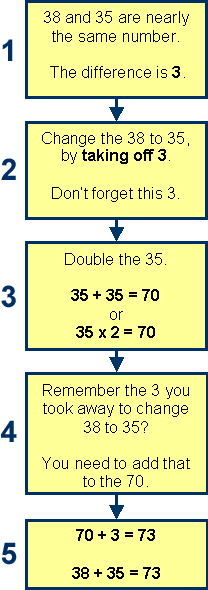 The grid methodWhen you use the grid method, you break up the number into hundreds, tens and units. Multiply each separately and then add the answers together.For example, 327 x 6 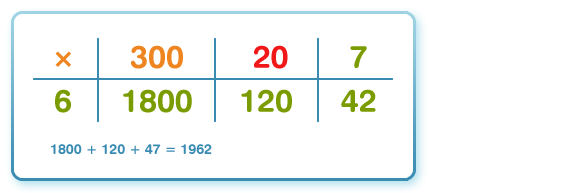 For example, 246 x 3 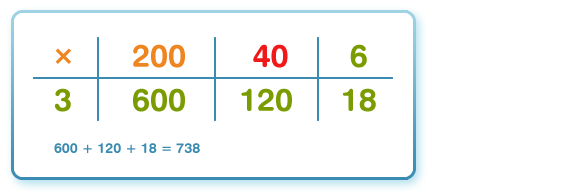 